IntroductionPopulation density is the number of people living in a particular area, e.g. the population density of the UK is approximately 259 people per km2.  Some areas will be much higher than others, e.g. cities such as London, Portsmouth and Liverpool.  The population density in a city is always very high, e.g. in 2011, Greater London had a population density of approximately 5,200 people per km2.Student tasksUse the table on the next page.Which region of the UK had the highest population density in 2011?Which region of the UK had the lowest population density in 2011?What was the average density for all of the Uk in 2011?Which region of the UK was nearest the average population density in 2011?The average density in Scotland was approximately 67 people per km².  Name an area or place in Scotland that has a higher population density.Construct a bar graph of the population densities of the UK in 2011.  Use a vertical scale of 1 cm to 1,000 people per km2.Data adapted from  Office of National Statistics, under Open Government Licence v3.0ons.gov.uk/peoplepopulationandcommunity/populationandmigrationExtension taskUse the table of population densities of the UK in 2011 to construct a bar graph of regional population densisties on the map on the next page: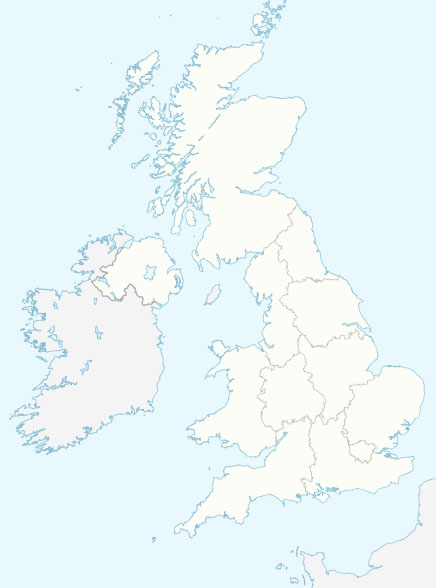 Map used courtesy of NordNordWest, 2008 Creative Commons Attribution-Share Alike 3.0 Unported license.RegionPopulation (2011)Population density (2011)  England53,012,456406.55/km²South EastGreater LondonNorth WestEastWest MidlandsSouth WestYorkshire and HumberEast MidlandsNorth East8,634,750
8,173,941
7,052,177
5,846,965
5,601,847
5,288,935
5,283,733
4,533,222
2,596,886452.20/km²
5199.71/km²
 497.86/km²
 305.80/km²
 430.00/km²
 221.95/km²
 342.65/km²
 290.09/km²
 302.24/km²  Scotland5,295,00067.22/km²  Wales3,063,456147.43/km²  Northern Ireland1,810,863130.81/km²  United Kingdom63,181,775259.16/km²